.Alt. music: Whiskey Under The Bridge  Brooks and Dunn   150 BPMSenior Dancing SeriesLearning: Heel hooks/heel stands, vines with heel slaps, V Step, heel stands+16 inRIGHT HEEL HOOK, HEEL STAND , LEFT HEEL HOOK, HEEL STANDRIGHT VINE WITH HEEL SLAP, LEFT VINE ¼ LEFT WITH HEEL SLAPRIGHT VINE WITH HEEL SLAP, LEFT VINE WITH HEEL SLAP   (NO TURN)OUT, OUT, IN, IN   (V) AND HEEL STANDSBEGIN DANCE AGAINHINTS:DANCE FOR THE HEALTH OF ITCountry Never Left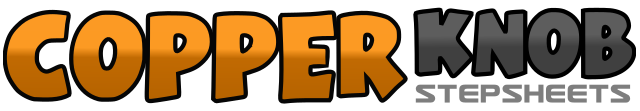 .......Count:32Wall:4Level:Ultra Beginner.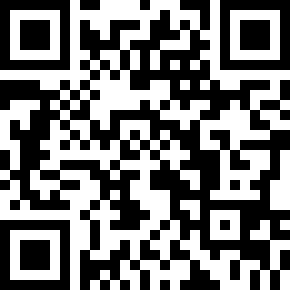 Choreographer:Pat Newell (USA) - November 2015Pat Newell (USA) - November 2015Pat Newell (USA) - November 2015Pat Newell (USA) - November 2015Pat Newell (USA) - November 2015.Music:Good Time - Alan JacksonGood Time - Alan JacksonGood Time - Alan JacksonGood Time - Alan JacksonGood Time - Alan Jackson........1-4Touch R heel forward, hook R over L shin, return R heel forward, step R beside L5-8Touch L heel forward, hook L over R shin, return L heel forward, step L beside R1-4Step R to R, L behind R, R to side, swing L behind R and slap heel with R hand5-8Step L to L, R behind L, L to ¼ L, swing R behind, slap R heel with L hand   9:001-4Step R to R, L behind R, R to side,  swing L behind R and slap heel with R hand5-8Step L to L, R behind L, L to side, swing R behind L and slap heel with L hand1-4Step R slightly forward  diagonally R, step L slightly forward diagonally L, Step R back in place, step L back in place   (pattern will resemble a V)5-8Touch R heel forward, return beside left, touch L heel forward, return beside R1.    Relax your knees when doing the heel slaps- makes it easier to touch the heel.2.    Maintain a good upright body position when doing the V Step - don’t bend forward.